.Especially for: Washington County Fair 2018Intro: 8 counts - Start with Vocals[1-8] LUNGE FWD, TOUCH (CLAP), LUNGE FWD, TOUCH (CLAP), 4 STEPS BACK[9-16]  WALK AROUND ¾ TURN, LUNGE SIDE, TOGETHER, HEEL & HEEL &Dan's County Line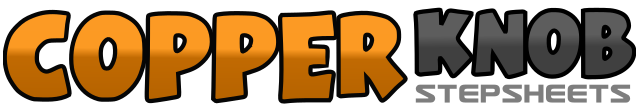 .......Count:16Wall:4Level:Beginner.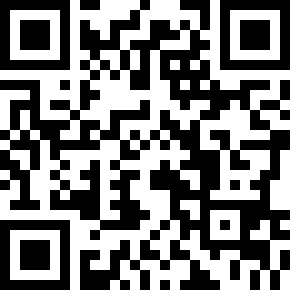 Choreographer:Dan Albro (USA) - August 2018Dan Albro (USA) - August 2018Dan Albro (USA) - August 2018Dan Albro (USA) - August 2018Dan Albro (USA) - August 2018.Music:Meant to Be (feat. Florida Georgia Line) - Bebe RexhaMeant to Be (feat. Florida Georgia Line) - Bebe RexhaMeant to Be (feat. Florida Georgia Line) - Bebe RexhaMeant to Be (feat. Florida Georgia Line) - Bebe RexhaMeant to Be (feat. Florida Georgia Line) - Bebe Rexha........1,2,Take a large step angle fwd R, touch L next to R (clap hands)3,4Take a large step angle fwd L, touch R next to L (clap hands)5&6&Step back R, snap fingers, step back L, snap fingers7&8&Step back R, snap fingers, step back L, snap fingers1,2Turn ¼ right stepping fwd R, turn ¼ right stepping fwd L3,4Turn ¼ right stepping fwd R, step L over R5,6Lunge side right on R, step L next to R7&,8&Touch R heel fwd, step R next to L, touch L heel fwd, step L next to R